THE JUDICIAL COURT OF TEXAS A&MPetition for Writ of CertiorariPetitioner InformationFiling AgainstStatement of Relevant FactsApplicable Statue(s)How the statue(s) is / are applicableDesired Result By signing this document, I hereby certify that all written statements herein are true and correct. I further acknowledge that the submission of false statements is a violation of the Aggie honor code. 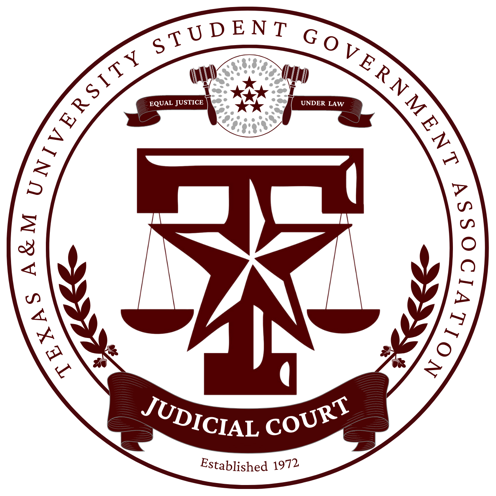 Name:Email:Phone:UIN:Name:Organization:Position:Digital Signature:Date: